BID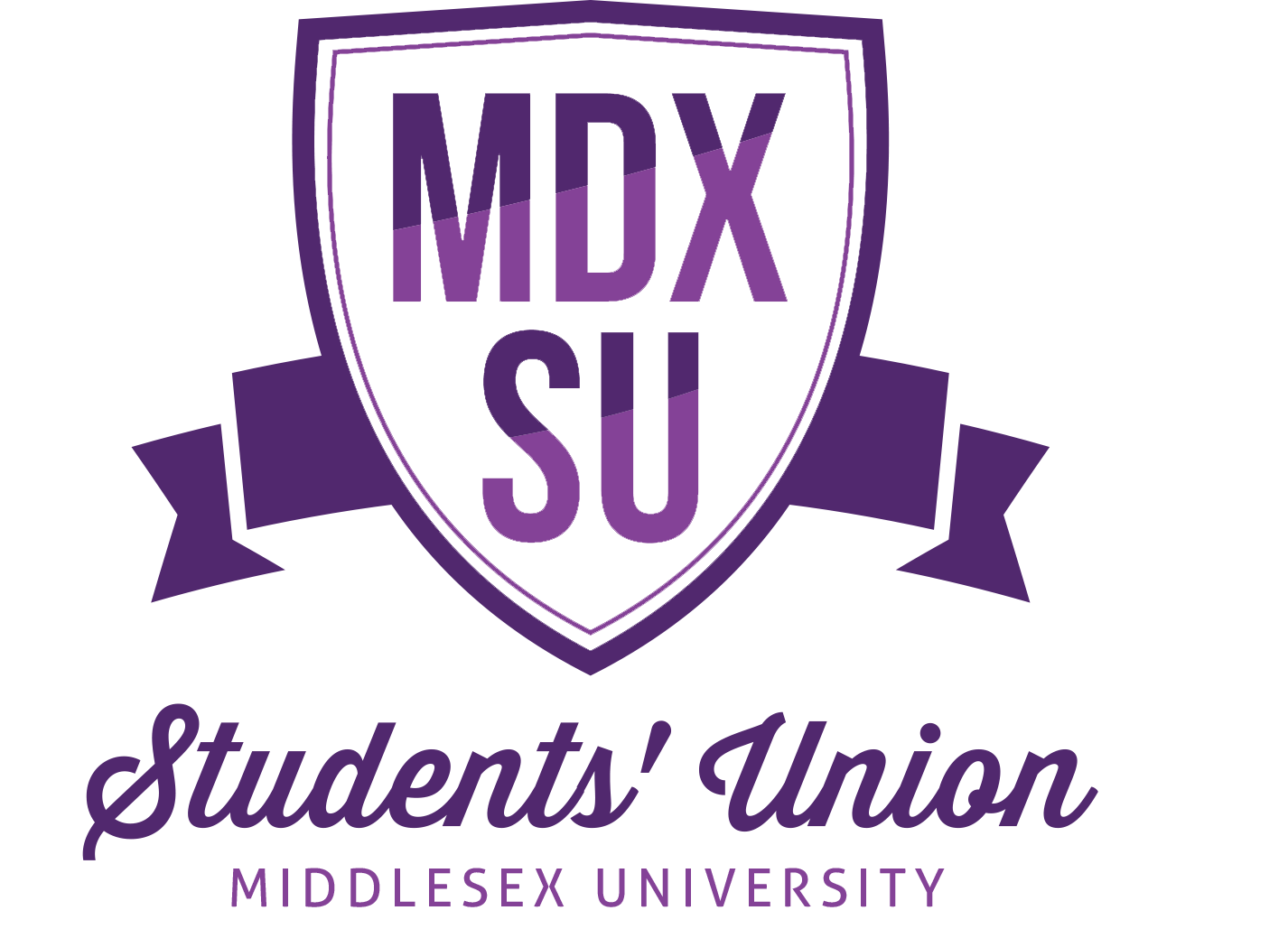 Grant application form 2020-21Ensure finance training has been completed before bidding for funding with this Grant Application Form.Your DetailsSociety DetailsBidName of Society:Name of person submitting bid:Position in society:Student email:Society account number:(Check this on your dashboard if unknown)Current Society Balance:(if unknown please email Student Groups Coordinator before sending form)Number of Members in Society:(Check this on your dashboard before sending!)Total amount of money bid for:Which of the focus areas does your project/activity fall into? (please circle)Which of the focus areas does your project/activity fall into? (please circle)Which of the focus areas does your project/activity fall into? (please circle)Which of the focus areas does your project/activity fall into? (please circle)Development & ParticipationWellbeing & AccessibilityCollaboration and CommunityEnvironmental & Economic SustainabilityWhat – please describe your project/activity:Who – please describe who will benefit from your project/activity:When – please specify the dates/times or outline the time frame for your project/activity:Amount you are bidding for in £ and the breakdown of costs:(E.g. if you are bidding for £200 and that is made up of a few costs, please outline each item, it’s cost, the quantity of the item and a link to the item where possible)EXAMPLEAmount you are bidding for in £ and the breakdown of costs:(E.g. if you are bidding for £200 and that is made up of a few costs, please outline each item, it’s cost, the quantity of the item and a link to the item where possible)EXAMPLESigned: